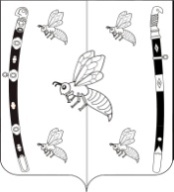 АДМИНИСТРАЦИЯ БЖЕДУХОВСКОГО СЕЛЬСКОГО ПОСЕЛЕНИЯБЕЛОРЕЧЕНСКОГО РАЙОНАПОСТАНОВЛЕНИЕот 29.03.2022 г.                                                                                                                        № 13ст-ца  Бжедуховская         На основании заявления от 28 марта 2022 года № 212, документов и произведенного обследования установлено, что земельный участок с кадастровым номером 23:39:0503003:1637 площадью 1810 кв.м и земельный участок с кадастровым номером 23:39:0503003:1636 площадью 1740 кв.м. образованы путем раздела земельного участка с кадастровым номером 23:39:0503003:84 общей площадью 3900 кв.м., фасадом ориентирован в ряд адресного объекта: расположенного по адресу: Российская Федерация, Краснодарский край, Белореченский район, станица Бжедуховская, улица Кавказская, 2.В целях упорядочения нумерации объектов недвижимости, в соответствии со статьей 14 Федерального закона от 6 октября 2003 года                       № 131-ФЗ «Об общих принципах организации местного самоуправления в Российской Федерации», статьей 32 Устава Бжедуховского сельского поселения Белореченского района, постановляю: 1.    Присвоить адреса з/у расположенного по адресу: Российская Федерация, Краснодарский край, Белореченский район, станица Бжедуховская, улица Кавказская, 2. другие характеристики.2. Присвоить земельному участку с кадастровым номером 23:39:0503003:1637 площадью 1810 кв.м  адрес: Российская Федерация, Краснодарский край, Белореченский муниципальный район, Бжедуховское сельское поселение, станица Бжедуховская, улица Кавказская, з/у 2Б	3. Присвоить земельному участку с кадастровым номером 23:39:0503003:1636 площадью 1740 кв.м  адрес: Российская Федерация, Краснодарский край, Белореченский муниципальный район, Бжедуховское сельское поселение, станица Бжедуховская, улица Кавказская, з/у 2В.4. Постановление вступает в силу со дня его подписания.Глава Бжедуховского сельского поселенияБелореченского района                                                                  В.А.СхапцежукО присвоении адреса земельным участкам с К№23:39:0503003:1637 и К№23:39:0503003:1636, образованных путем раздела земельного участка с К№23:39:0503003:84